Vzdelávacie úlohy z predmetu Potraviny -  učebného odboru – obchodná prevádzka – práca pri príprave jedál na 21.týždeň – 18.1.2021-22.1.2021Názov témy:Domáce ovocie – jadrové, kôstkové, bobuľové, škrupinové.Južné ovocieZ uvedených  tém si napíš poznámky do zošita a vypracuj odpovede na nasledujúce otázky.Domáce ovocie – jadrové, kôstkové, bobuľové, škrupinové.Vymenuj aspoň 3 druhy:jadrovéhokôstkovéhobobuľového škrupinového ovociaKde rastie domáce ovocie?Južné ovocieVymenuj aspoň 3 druhy južného ovocia.Odkiaľ dovážame južné ovocie a prečo?Domáce ovocie – jadrové, kôstkové, bobuľové, škrupinovéDomáce ovocia je ovocie, ktoré rastie u nás na Slovensku. 1. Jadrové Jablká – bežné domáce ovocie, typickej vône a chuti. Obsahujú veľa vody, 13% cukru, minerálne látky (fosfor, vápnik, železo)vitamíny A,B1,B2.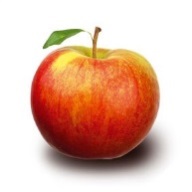       JablkoHrušky – bežné domáce ovocie. Druhy hrušiek sa líšia zložením, tvarom. Obsahuje cukor, minerálne látky, celulózu.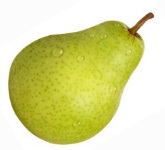           Hruška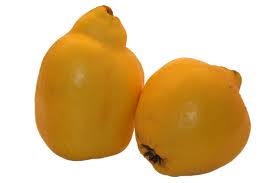  Dula – je tvrdé ovocie tvarom podobné jablkám.                                                                                             Dule2. Kôstkové  Čerešne – sladké červené ovocie (chrupky,srdcovky),   Višne – červené sladkotrpké ovocie,  Slivky – druhy: slivky, slivy, mirabelky, ringloty,  Marhule ,   Broskyne. 3. Bobuľové ovocie a lesné plody    Ríbezle(červené , biele) ,    Jahody, 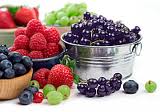    Egreše,    Maliny,    Moruše,   Šípky,   Hrozno (stolové, vínové, červené,biele).                                                                                                                   Lesné ovocie4. Škrupinové a iné ovocie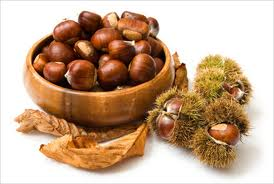 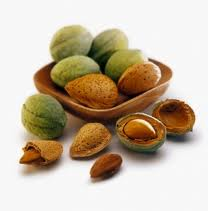 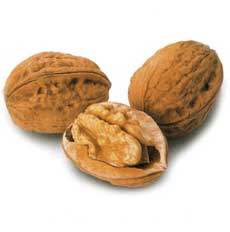 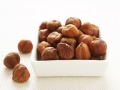  vlašské orechy            lieskové orechy               mandle                            gaštany2. Južné ovocie Je ovocie, ktoré sa k nám dováža z južných krajín. U nás nemajú vhodné teplotné podmienky a tak tu nerastú.Citrusové ovocie obsahuje viac vitamínu C. Citrón -  obsah 35 až 38 % mg vitamínu C. Patrí medzi ochranné potraviny.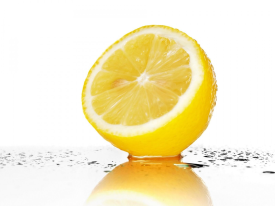 CitrónPomaranče – obsah 40%mg vitamínu C a vitamínu B1.Z minerálnych látok obsahuje železo a sodík.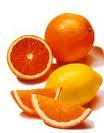                                                                                                         Pomaranče Mandarinky – sú malé guľaté plody s tenkou šupkou a sladkou chuťou.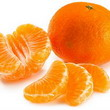                                                                                                        MandarinkyGrappefreut – má šťavnatú dužinu, horkastú chuť.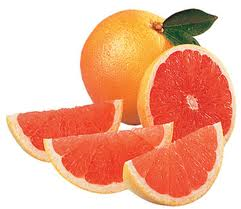                                                                                                                             GrepAnanás, Figy, Banány, Arašidy, Kakaové bôby, Kokosové orechy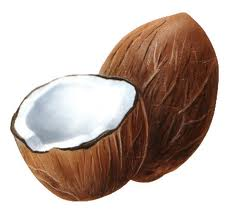 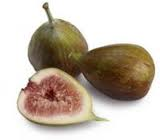 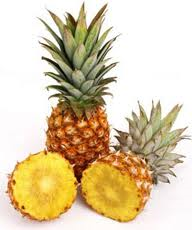 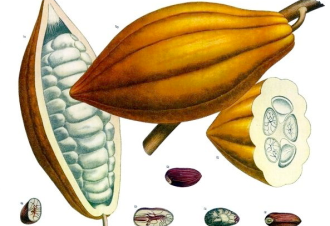 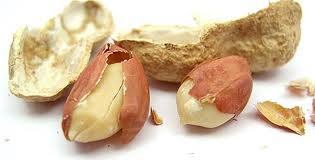 Ananás              Figy                               Arašidy                           Bôb                              KokosManipulácia z týmto ovocím musí byť opatrná aby sa nepoškodilo ( hrozí že bude hniť). Najlepšie sa skladuje v špeciálnych ovocných skladoch, ktoré sa vetrajú a chladia vzduchom. Ovocie konzervujeme sušením, sladením a prípravou kompótu.  Ďalej pripravujeme z neho   šťavy, sirupy, marmelády a džúsy.